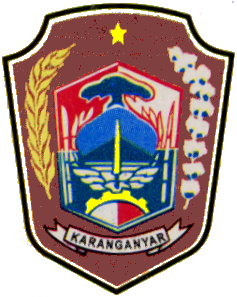 RENCANA STRATEGISDINAS PEKERJAAN UMUM DAN PENATAAN RUANG KABUPATEN KARANGANYARTAHUN 2018-2024PEMERINTAH KABUPATEN KARANGANYARDINAS PEKERJAAN UMUM DAN PENATAAN RUANGKABUPATEN KARANGANYARTAHUN 2018KATAPENGANTARDengan memanjatkan puji syukur kepada Tuhan Yang Maha Esa yang telah memberikan rahmat dan karunia Nya sehingga kami dapat menyelesaikan Rencana Strategi Dinas Pekerjaan Umum dan Penataan Ruang Kabupaten Karanganyar Tahun 2018-2024.Buku Renstra ini berisikan Visi, Misi,Tujuan, Sasaran dan Kebijakan yang hendak dilaksanakan dalam upaya pembangunan Infrastruktur Kabupaten Karanganyar selama lima tahun yaitu periode 2018-2024yang dijabarkan di dalam program Dinas dan kegiatan – kegiatan yang menunjang tercapainya pembangunan Infrastruktur Kabupaten Karanganyar.Dengan tersusunnya Renstra Dinas ini disamping sebagai penjabaran dari Rencana Pembangunan Jangka Menengah Daerah (RPJMD) Kabupaten Karanganyar tahun 2018 s.d 2024, juga sebagai pedoman dalam penyusunan Rencana Kerja (Renja) Dinas Pekerjaan Umum dan Penataan Ruang Kabupaten Karanganyar. Sehingga pelaksanaan pembangunan Infrastruktur dapat lebih terarah dalam mencapai tujuan dan sasaran yang telah ditetapkanAdapun fungsi lain dari Renstra ialah sebagai tolok ukur dalam mengevaluasi  dan laporan kinerja tahunan dan lima tahunan Organisasi Perangkat Daerah ( OPD), sehingga dapat mengukur kemampuan OPD dalam pencapaiansasaran.Akhirnya kami sampaikan terima kasih kepada semua pihak yang telah membantu dalam penyusunan Rancangan Renstra ini, semoga Tuhan Yang Maha Esa selalu melindungi kita semua.Amin.   KEPALA DINAS PEKERJAAN UMUM DAN PENATAAN RUANGKABUPATEN KARANGANYAR ttd  EDHY SRIYATNO, ST, MT  Pembina Tk. I NIP. 19600323 198703 1 007BAB IPENDAHULUANLATARBELAKANGDengan telah berakhirnya periode pelaksanaan Rencana Pembangunan Jangka Menengah Daerah (RPJMD) Kabupaten Karanganyar Tahun 2013-2018 dan Rencana Strategis (Renstra) Tahun 2013-2018, maka dengan berpedoman pada RPJMD Kabupaten Karanganyar Tahun 2018-2024, Dinas Pekerjaan Umum dan Penataan Ruang Kabupaten Karanganyar berkewajiban menyusun Renstra Tahun 2018-2024 untuk menentukan arah, tujuan dan upaya-upaya yang akan dilakukan dan dicapai dalam jangka waktu 5 (lima) tahun ke depan.Renstra Dinas Pekerjaan Umum dan Penataan Ruang Kabupaten Karanganyar Tahun 2018-2024 adalah Dokumen Perencanaan Pembangunan Jangka Menengah Satuan Kerja Perangkat Daerah yang memuat visi, misi, tujuan, sasaran, strategi, kebijakan, program dan kegiatan pembangunan, yang disusun sesuai dengan tugas dan fungsi Dinas Pekerjaan Umum dan Penataan Ruang serta berpedoman pada Pembangunan Jangka Menengah Daerah (RPJMD) Kabupaten KaranganyarTahun 2018-2024.Dokumen Renstra ini berfungsi sebagai pedoman perencanaan dalam penyelenggaraan pembangunan daerah Bidang Pekerjaan Umum dan Penataan Ruang Tahun 2018-2024 yang harus ditaati, karena merupakan solusi yang menjadi kesepakatan dan komitmen semua pihak terkait dalam mengatasi permasalahan dan memanfaatkan peluang di waktu ke depan.Dokumen Renstra ini disusun dengan berorientasi pada hasil yang ingin dicapai sampai pada Tahun 2024, penyusunannya melalui suatu proses sistematis yang berkelanjutan dengan memanfaatkan pengetahuan antisipatif dan pengorganisasian usaha-usaha pelaksanaannya, mengukur keluaran dan hasilnya dengan memperhitungkan potensi, peluang dan kendala yang ada atau yang mungkin timbul. Proses tersebut telah menghasilkan Renstra Dinas Pekerjaan Umum dan Penataan Ruang Kabupaten Karanganyar yang memuat visi, misi, tujuan, sasaran, strategi dan kebijakan serta program dan kegiatan yang akan dilaksanakan sampai pada Tahun2024.Adapun keterkaitan dokumen Renstra dengan dokumen lainnya, antara lain sebagai berikut :Dokumen Renstra ini merupakan penjabaran Rencana Pembangunan Jangka Menengah Daerah (RPJMD) dengan ruang lingkup OPD yaitu Rencana Pembangunan Jangka Menengah Dinas Pekerjaan Umum dan Penataan Ruang Kabupaten Karanganyar, yang setiap tahun akan dijabarkan dan menjadi acuan dalam penyusunan Rencana Kerja (Renja) Dinas Pekerjaan Umum dan Penataan Ruang, yang selanjutnya ditetapkan sebagai Rencana Kinerja Tahunan (RKT) Dinas Pekerjaan Umum dan Penataan Ruang Kabupaten Karanganyar.Berkenaan dengan penerapan Sistem Akuntabilitas Kinerja Instansi Pemerintah (SAKIP), yang merupakan salah satu instrumen pertanggungjawaban pemerintah, maka Renstra atau perencanaan strategis ini merupakan langkah awal untuk melakukan pengukuran kinerja instansi pemerintah sebagaimana ketentuan Instruksi Presiden Nomor 7 Tahun 1999 dan sekaligus langkah awal untuk melaksanakan mandat yang diemban Dinas Pekerjaan UmumPerumahan dan  Kawasan Permukiman Kabupaten Karanganyarsebagaimana ketentuan Peraturan Bupati Karanganyar Nomor 54 Tahun 2016 tentang Rincian Tugas, Fungsi dan Tata Kerja Dinas Pekerjaan Umum dan Kawasan Permukiman Kabupaten Karanganyar.RencanaStrategisdisusundenganmenganalisaisu-isu strategis terhadap potensi peluang dan permasalahan yang akan di  hadapi dalam 5 (lima) tahun. Oleh sebab itu maka Rencana Strategisseyogyanyadijadikanacuandan arahanbagiseluruhjajaran pada Dinas Pekerjaan Umum dan Penataan Ruang KabupatenKaranganyardalam merencanakan danmelaksanakan ProgramPembangunan  dibidang PekerjaanUmumpadatahun2018 – 2023. FungsiRenstra(PerencanaanStrategis) adalah :Memudahkan melakukan controlterhadap semua  aktivitas baik yang sedangmaupunyangakandatang.Dapatmengukuroutcome (hasil)yangharusdicapai.Saranauntukmeminimalisirresikodan mengoptimalkanhasilyangakan dicapai.Menjadialat/mediauntukberkoordinasidenganpihaklain.Mempermudah  pencapain  target,  strategis  dan  penggunaan sumberdaya.DAFTARISIHalKEPUTUSAN KEPALA DINAS ................................................................................KATA PENGANTAR ..................................................................................................DAFTARISI....................................................................................................................BABI   PENDAHULUAN………………..………..……….……………...................4              1.1 Latar Belakang.............................................................................................41.2 Landasan Hukum .........................................................................................51.3 Maksud dan Tujuan .....................................................................................81.4 Sistematika Penulisan ..................................................................................9BAB II GAMBARAN PELAYANAN DINAS PUPR................................................102.1 Tugas Fungsi dan Struktur Organissi Dinas PUPR.....................................102.2 Sumber Daya Dinas PUPR..........................................................................132.3 Kinerja Pelayanan Dinas PUPR....................................................................182.4 Tantangan dan Peluang Pengembangan Pelayanan Dinas PUPR.................21BAB III PERMASALAHAN ISU ISU STRATEGIS .............................................233.1 Identifikasi Permasalahan berdasarkan TugasdanFungsi	.......................233.2 Telaahan Visi Misi dan Program Kepala Daerah .......................................263.3 Telaahan Renstra Kementerian PU dan DPU Prov. Jawa Tengah..............313.4 Telaahan Rencana Tata Ruang Wilayah......................................................333.5 Penentuan Isu-isu Strategis .........................................................................35BAB IV TUJUAN DAN SASARAN .............................................................................364.1 Tujuan Sasaran Jangka Menengah Dinas PUPR.... .....................................36BAB V STRATEGI DAN ARAH KEBIJAKAN..........................................................365.1 Strategi dan arah kebijakan Dinas PUPR......................................................36BAB VI RENCANA PROGRAM DAN KEGIATAN SERTA PENDANAAN........40  6.1 Rencana Program danKegiatan.........................................................	......40BAB VII KINERJA PENYELENGGARAAN BIDANG URUSAN ..........................  547.1 Indikator kinerja dinas yang mengacu pada tujuan dan sasaran RPJMD.. ..54BAB VIII PENUTUP...................................................................................................55